Сочинение на тему: «Письмо солдату на фронт»Здравствуй, дорогой солдат!Давай знакомиться. Меня зовут Ефимов Семен, я учусь в 6в классе. Я хочу быть похожим на тебя, вот бы поскорее вырасти и пойти на фронт, Родину защищать. А пока помогаю маме, она говорит, что я ее главный помощник. Знаю ей тяжело…нас у нее трое: я, сестра и брат. Папа с нами не живет, но я всё делаю сам... убираю свою комнату, складываю вещи на свои места, даже учусь готовить (представляешь, могу сделать бутерброд с колбасой и сыром).Я горжусь тобой, солдат, знаю, что служить не легко. Ты – настоящий герой. Я горжусь тобой и хочу пожелать тебе здоровья, победи всех врагов и возвращайся с победой. Мы с мамой собрали тебе посылку: шерстяные носки (чтобы тепло было), таблетки разные…я положил тебе бумагу, чтобы ты мог написать мне письмо.Мне очень интересно, как тебя зовут? Как проходят твои дни? Какие боевые задачи ты выполняешь? Знаю, ты не можешь ответить на все вопросы, это большой секрет, военная тайна. Но я умею хранить секреты, я уже большой.Береги себя и будь всегда настоящим героем.С добрыми пожеланиями, Сема.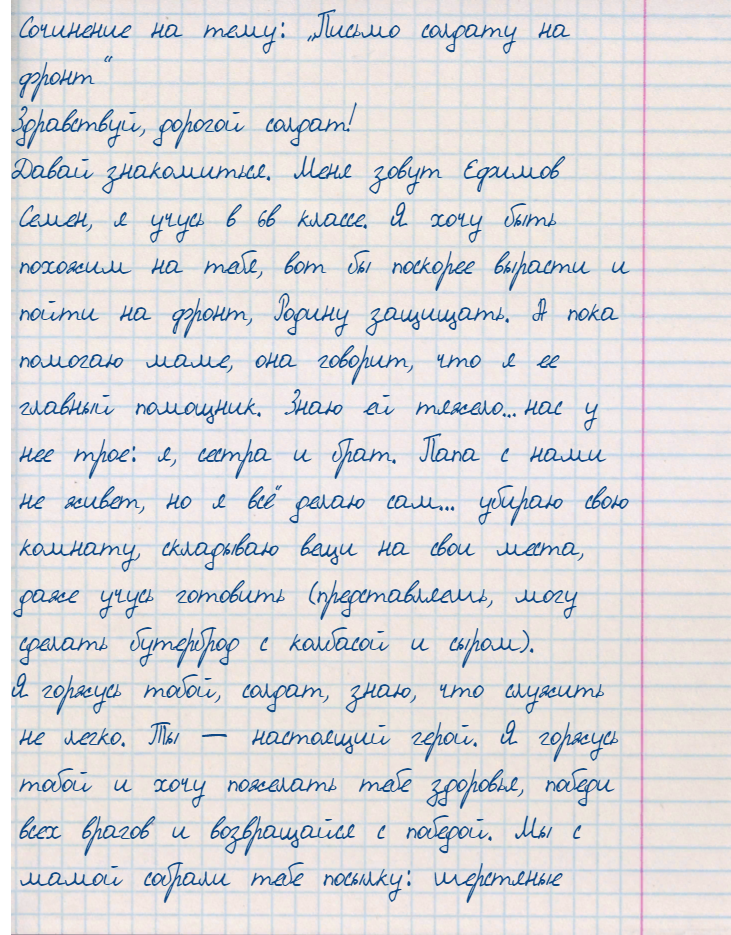 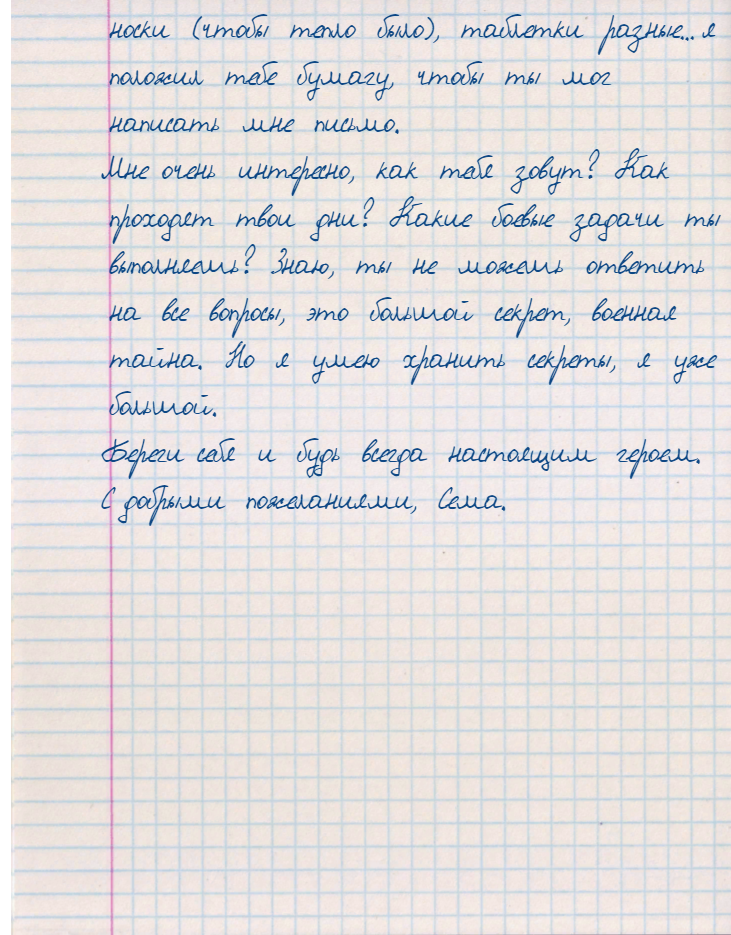 